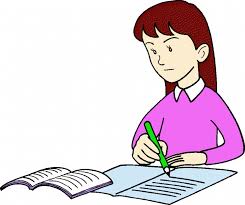 Name:________________________ Class:__________ Date:___________Part A. Direction: Read and understand the sentences. Circle the correct answer.1. Niigata winter    was  /  were   really warm this year.2. The students     was  /  were  busy yesterday morning.3.  Miyu     was  /  were      at home last night.4. He   was  /  were    very sick after school last week.5. Was   /   Were   the children after the festival?Part B. Direction: Read and understand the sentences. Write “was” or “were” on the blank. 1. He ______________ very tired.2. Reiko  ______________ at the Teacher’s Office yesterday. 3. Why  ______________ you so nervous yesterday?4. ______________ the Science test easy?5. I  ______________ very sleepy after lunch.6. My parents  ______________ in Tokyo last year.7. You  ______________ very excited in Math class!8. She  ______________ in Yokohama last summer. 9. They  ______________ cold on the top of Mt. Yahiko.10. My mother and father  ______________  happy to see me.Part C. Direction: Change the sentences to 過去形 .  Write the NEW sentence on the blank.1. She is a good student.  _________________________________2. Asahi and Sota are late for class. _______________________________.3. I am in the toilet. ______________________________________4. The English test is easy. _________________________________.5. The books are on the desk. ________________________________.